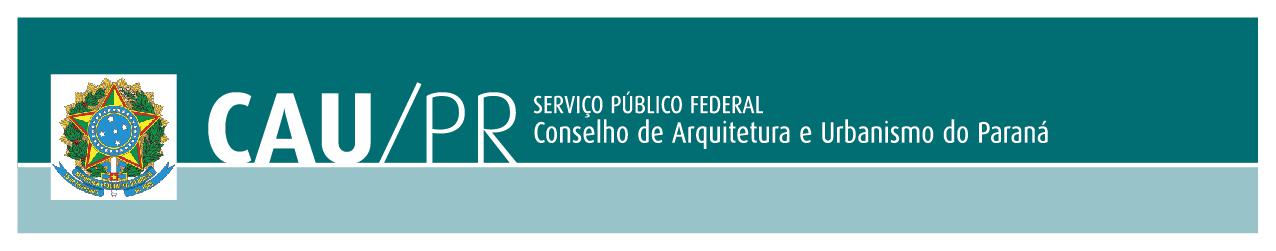 HOMOLOGAÇÃO RESULTADO FINALEDITAL Nº 5 - CONCURSO PÚBLICO 1/2014 - CAU/PREMPREGO ANALISTA DE ATENDIMENTO-CURITIBA/PRO Presidente do CONSELHO DE ARQUITETURA E URBANISMO DO PARANÁ - CAU/PR, no uso de suas atribuições legais, torna público Edital de homologação final, em cumprimento a Decisão Judicial transitado em julgado, para o Emprego de Analista de Atendimento-Curitiba/Pr. Ajusta-se desta forma a nota final, bem como a classificação final alcançada e ainda, faz-se os devidos reposicionamentos.JEFERSON DANTAS NAVOLARPRESIDENTE DO CONSELHO DE ARQUITETURA E URBANISMO DO PARANÁ - CAU/PRCuritiba 29 de março de 2017ANALISTA DE ATENDIMENTO - CURITIBA/PRANALISTA DE ATENDIMENTO - CURITIBA/PRANALISTA DE ATENDIMENTO - CURITIBA/PRANALISTA DE ATENDIMENTO - CURITIBA/PRANALISTA DE ATENDIMENTO - CURITIBA/PRANALISTA DE ATENDIMENTO - CURITIBA/PRANALISTA DE ATENDIMENTO - CURITIBA/PRCLASSIFICAÇÃO FINALINSCRIÇÃONOMENOTA PROVA OBJETIVANOTA TÍTULOS E EXPERIÊNCIA PROFISSIONALCLASSIFICAÇÃO PNENOTA FINAL17193FRANCINE CLAUDIA KOSCIUV64,300070,8325-135,132525343RAFAELLA CUNHA LINS SILVA78,700054,9990-133,699038014JOSIANE AUGUSTA DE SOUZA JATTE81,300051,6666-132,966648007SILVIA MARIA GIACOMEL74,000057,5000-131,500057343DOUGLAS IVAN DE MORAIS74,000057,4990-131,499067487PATRICIA ELIS MORESCO67,300057,4990-124,799078027CAMILA GIODA FUMACO88,400031,5000-119,900087058GRAZIELA PERRETTO RODRIGUES74,000045,0000-119,000096635FABIOLA BERGER RIBEIRO DA SILVA68,200050,0000-118,2000106289MARIELLE BLASKIEVICZ67,300050,0000-117,3000117534LILISSANE DALA NORA64,300050,0000-114,3000126265FABIANA DE AGUIAR GUZZONI76,800035,0000-111,8000136807PEDRO DEBARBA58,700045,8325-104,5325147113PATRICIA MONTANHA LINDMAYER78,500025,0000-103,5000155729MÔNICA DE LACERDA GOMARA60,200034,9996-95,1996165790GEISON JOSÉ MARTINS69,900025,0000-94,9000177093JOSIETE DO CARMO67,100025,0000-92,1000186994ALESSANDRO BASTOS LIMA62,800028,3330-91,1330196497GISLAINE DE CÁSSIA ARCIE88,20000,0000-88,2000208044ANA PAULA RODRIGUES JORGE DE ANDRADE71,200012,5000-83,7000214949ANDRESSA FABIANA DE OLIVEIRA60,000022,4996-82,4996227341ROSINETE SANTANA DE SOUZA52,500025,0000-77,5000237779LETICIA MONTEIRO PIMENTEL70,10000,0000-70,1000247867EDISON SEIHITI KUSSABA67,10000,0000-67,1000256657RAFAELA ROCHA SICURO61,30000,0000-61,3000267488MAYARA CAROLINE GUTH FRANÇA52,90000,0000-52,9000